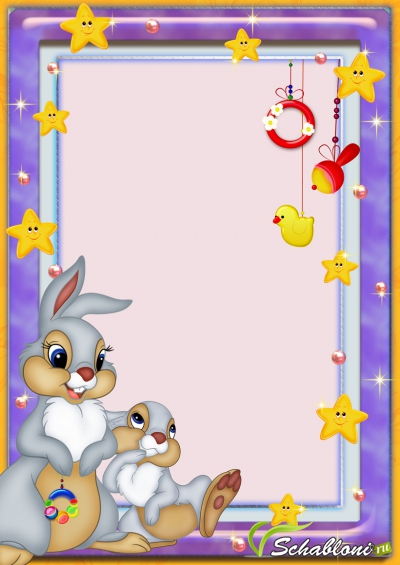 Муниципальное бюджетное дошкольное                                        образовательное учреждение детский сад                                  комбинированного вида «Солнышко»                                                             города Чаплыгина Липецкой областиПроект в старшей группе«Моя мама лучшая на свете»                                             Воспитатель: Есина О.С.2015 годПаспорт проектаТема: «Моя мама – лучшая на свете»Вид проекта: познавательный, творческий, игровой.Продолжительность: краткосрочный.Участники проекта: дети старшей группы, родители, воспитатели, музыкальный руководитель.Актуальность.  Многие семьи не имеют полной семьи. Ее роль выполняют одинокие мамы, которые заняты проблемами материального обеспечения своих детей. Поэтому мамы редко бывают дома со своими детьми. Изменился возраст женщин, готовых к деторождению, и уровень влияния бабушек на воспитание детей значительно снизился: «молодые» бабушки работают, они не достигли пенсионного возраста.В создавшейся ситуации большое влияние на воспитание ребенка оказывают средства массовой информации. Наблюдая демонстрируемые в СМИ сцены насилия, дети становятся не чувствительными к боли другого человека. Учитывая эмоциональную впечатлительность детей 5-8 лет, дошкольные образовательные учреждения и школы должны направить все усилия на формирование осознанного противостояния злу и способности проявить радость за другого, любить окружающих близких людей и заботливо относиться к матери и родным.Цель: Пробудить чувства заботливого отношения и любви к самому дорогому человеку – маме.Задачи:1. Обеспечить развитие способности к эмоциональному сопереживанию2. Способствовать развитию умения давать моральную оценку поступкам героев художественных произведений.3. Формировать умение понимать и активно выражать эмоциональное переживание близких людей.4. Пробудить чувства гуманного отношения к матери, родным и близким людям.Предполагаемые итоги реализации проекта:Предполагаемый итог реализации проекта со стороны детей.1. Дети эмоционально реагируют на ситуации (во время бесед, праздников, общения).2. У детей появляется желание и стремление к эмоциональному общению с родными и близкими.3. У детей сформировано заботливое и уважительное отношение к матери.4. Дети знают любимые занятия своих мам.5.Дети могут давать оценку поступкам героев сказок и своих товарищей.Предполагаемый итог реализации со стороны педагога:1.Активизировалась поисковая деятельность.2.Умеет систематизировать собранный материал и применять его в практической работе с детьми.3.Установились доверительные и партнерские отношения с родителями.4. Используются новые технологии в образовательном процессе.Предполагаемый итог реализации со стороны родителей:1.Повысилась активность родителей в жизнедеятельности группы.2.Повысилась педагогическая культура родителей.3.Улучшились взаимоотношения между родителями и детьми.4.Возникла потребность больше проводить времени с ребенком, быть активным соучастником в его деятельности и творчестве. Продукт проекта: альбом с фотографиями, рисунки детей.Презентация проекта:1. Развлечение: «Моя мама – лучшая на свете»2. Выставка рисунков : «Вот какие наши мамы».3. Фотовыставка «Я и моя мама»4. Выставка поделок «Мы с мамой мастерицы»Материалы, используемые для реализации проектаРабота над проектом.Развлечение: «Моя мама – лучшая на свете»1 ведущий: - Добрый вечер, дорогие друзья!2 ведущий: - Добрый праздничный вечер! Праздничный, благодаря самым дорогим, самым родным, ласковым самым, нежным самым – мамам!1 ведущий: - И пусть они не все сейчас в этом зале, но пусть наше душевное тепло, безмерная любовь, признательность, восхищение дойдут до них, несмотря на расстояния, несмотря на расставания.2 ведущий: - Самый, самый дорогой человек в нашей жизни – это мама. Это она нас вырастила, воспитала. Она нас любит и плохими, и хорошими.1 ведущий: - Слово «мама» - одно из самых древних на земле и почти одинаково звучит на языках разных народов.2 ведущий: - Сколько тепла таит это магическое слово, которым называют самого близкого, самого дорогого человека. Материнская любовь согревает нас до старости.1 ведущий: - И сколько бы тебе не было лет – 5 или 50 – тебе всегда нужна мама, ее доброта, ее забота, ее ласка. И чем больше твоя любовь к матери, тем радостнее и светлее ее жизнь!2 ведущий: - Мама нужна всем и всегда.1 ведущий: - Вам – умным, добрым, радушным, щедрым, всем, кому имя – мама, посвящается этот вечер.2 ведущий: - Многие поэты посвящают маме стихи. А теперь, дорогие мамы, послушайте своих детей.1 ребенок: - Мы здесь сегодня собрались, чтобы поздравить наших мам,                     Большого счастья и здоровья мы от души желаем вам!2 ребенок: - Я сегодня не шалю, я ведь не проказник!                     Догадались, почему? Потому что праздник!3 ребенок: - Потому что мамы с нами в зале улыбаются,                     Потому что праздник этот всем ребятам нравится!4 ребенок: - Нежный, добрый, очень милый, праздник женский самый                     И веселый, и красивыйВсе вместе: - С праздником вас, мамы!1 ведущий: - А сейчас, милые мамы, предлагаю вам разделиться на команды.2 ведущий: - 1 команда будет называться «Милашки», а вторая – «Симпатяшки».Девиз команды «Милашки»: Мама  - супер!Мама – класс Лучше в мире нету нас!Девиз команды «Симпатяшки»: Мы красотки, хоть куда                                                         Папы любят нас всегда!1 ведущий: - Знайте, дети, для того Бог украсил этот мир, чтобы мы с вами черпали из его красоты теплое отношение к маме. Почему бы не назвать маму солнышком, красавицей, милой, доброй, самой любимой? Только попробуйте, и слова сами придут на ум и останутся в сердце.2 ведущий: - Дети, давайте поиграем. У меня в руках сердце. Сердце – символ любви. Кому по окончанию музыки оно достанется, тот от всего сердца расскажет нам о своей маме.Игра «Сердечко».1 ведущий: - Молодцы! Много нежных слов сказали о своей маме.2 ведущий: - Мамы могут и одежду сшить, и суп сварить, и машину водить! А для этого требуется терпение, быстрота, внимание. Все ли мамы такие? Мы проверим это в эстафете «Ловкие мамы» (пришить пуговицу).1 ведущий: - Молодцы наши мамы! Умеют веселиться!2 ведущий: - Пусть наши мамы отдохнут, жюри подведет итоги, а дети прочитают нам стихи.5 ребенок: - Только просыпаюсь,Улыбаюсь я.Солнышко целует ласково меня.Я смотрю на солнце,Маму вижу я.Мое солнце – мама милая моя.6 ребенок: - Дорогая нежная мамуля,Много в тебе ласки и добра,Вновь и вновь в тебе я открываю,Звуки теплые, как струны серебра.Милая, души в тебе не чаю,И скучаю сильно день и ночь.Я к тебе во сне не прилетаю,Маленькая, любящая дочь?1 ведущий: - Итак, следующий конкурс «Танец утят».2 ведущий: - Мама со своим ребенком должны будут зажать воздушные шары между лбами и станцевать под музыку. Победит команда, в которой больше пар продержатся в танце.Жюри подводит итоги.1 ведущий: - Следующий конкурс «Кулинарный».2 ведущий: - Команды должны будут приготовить угощение для детской вечеринки. Тему вечеринки можно выбрать самим.1 ведущий: - Пока команды готовятся, поиграем с болельщиками.Игра «Угадай последнее слово»На кусок моей колбаскиМурка хитро щурит (глазки)Катя младшему братишкеКаждый день читает (книжки)В праздники на улицахВ руках у детворыГорят, переливаютсяВоздушные (шары)Не поедет без бензинаНаша быстрая (машина)Съел сластена в воскресеньеВсе вишневое (варенье)Собирают ребятишкиВ парке желуди и (шишки)Захотели малышиПоточить (карандаши)2 ведущий: - А теперь давайте посмотрим, что приготовили наши мамы.1 ведущий: - Пока жюри подводит итоги, послушаем детей.7 ребенок: - Утро начинается, мама просыпается,И улыбкой маминой утро наполняется.Теплыми ладонями мама вас согреет,Добрыми словами грусть – печать развеет.Почему так часто вредность в нас брыкается?«Не хочу, не буду!» - это называется.Мы ведь знаем, мамочка, ты всегда права.И «Прости, пожалуйста!» вновь звучат слова.Как на небе солнышко, как в саду листва,Как вода живая, мама нам важна!1 ведущий: - Объявляем конкурс «Косички». Участвуют мамы и девочки.Жюри подводит итоги.2 ведущий: - Объявляем конкурс «Золотые ручки». Мамы должны из подручного материала сделать ребенку костюм.Жюри подводят итоги.1 ведущий: - А теперь давайте подведем итоги домашнего конкурса «Маленькой елочке не холодно зимой!»Жюри подводит итоги.1 ведущий: - Вот и все! Победила дружба, проигравших нет, ведь главное – участие и умение весело провести время!2 ведущий: - Наш праздник подошел к концу. Мы благодарим всех участников за внимание к детям, за доставленное удовольствие и праздничное настроение.1 ведущий: - Пусть совместная подготовка к праздникам и ваше участие в жизни детей в детском саду станут доброй традицией вашей семьи. Нам было очень приятно видеть добрые и нежные улыбки мамочек, счастливые глаза детей.2 ведущий: - За ваше участие в нашем празднике и за то, что вы всегда с нами, за то, что вы самые – самые, всем мамам вручаются дипломы.1 ведущий: - Разрешите в заключение еще раз поздравить вас, наши очаровательные мамы, с праздником!8 ребенок: - Мы наш праздник завершаем,Милым мамам пожелаем,Чтобы мамы не старели,Молодели, хорошели!9 ребенок: - Мы желаем нашим мамам,Никогда не унывать,С каждым годом быть все крашеИ поменьше нас ругать.10 ребенок: - Пусть невзгоды и печали,Обойдут вас стороной,Чтобы каждый день неделиБыл для вас, как выходной.11 ребенок: - Мы хотим, чтоб без причины,Вам дарили бы цветы.Улыбались все мужчины,От вашей чудной красоты.Детей и гостей приглашают на чаепитиеОбобщение В ходе реализации проекта «Моя мама - лучше всех» дети познали ценность семейных отношений, были углублены представления детей о роли мамы в их жизни, воспитывалось доброе, заботливое к маме отношение, уважение, желание помочь ей, радовать хорошими делами и поступками, а также формировалось умение общаться со взрослыми членами семьи.Список литературы:Л. М. Шипицына, О. В. Защиринская, А. П. Воронова, Т. А. Нилова «Азбука общения» («ДЕТСТВО-ПРЕСС» С-П 2004)1. «Праздники для детей младшего школьного возраста» (досуг, игры, развлечения) Минск ООО «Юнипресс» 20032. «Твоя мама» (стихи советских поэтов) М. «Детская литература» 1988.3. «О маме» (стихи и рассказы) М. «Детская литература» 1988.4. «При солнышке тепло, при матери добро» (русские пословицы и поговорки) М. «Детская литература» 1979Социально – коммуникативное развитиеДидактические игры: «Маленькие помощники», «Подарки для мамы», «Я люблю своих родных», «Что мы делаем, когда…», «Что маме нужно на кухне»,  «Ласковые фанты», «Назови мамину профессию», «Если бы…», «Подбери признаки», «Скажи ласково».Сюжетно – ролевые игры: «Семья», «Мама на работе» (продавец, парикмахер, врач, маляр), «Поможем маме приготовить праздничный обед».Проблемные ситуации: «Мама пришла с работы уставшая», «У мамы вечером много дел по хозяйству», «Мама заболела».Речевые ситуации : «У мамы день рождения», «Почему мама расстраивается, огорчается», «Как сказать маме о плохом поступке?», «Чем я порадовал маму».Познавательное развитиеБеседы: «Моя мама», «Как мы помогаем маме», «Мама, папа, я дружная семья», «Любовь к маме», «Нет милее дружка, чем родная матушка». «Развитие математических представлений»- «Поможем маме на кухне».Рассматривание папок: «Моя семья», «Эмоции», «Профессии наших мам».Чтение художественной литературыСказки: ненецкая народная сказка «Кукушка», нанайская народная сказка «Айога», русская народная сказка «Волк и семеро козлят», «Хаврошечка», Г. -Х. Андерсен «Дюймовочка», Ш. Перро «Волшебница».Рассказы:  В. Драгунский «Он живой и светится», Е. Емельянов «Мамины руки», «Надо и не хочется», «Мама все понимает», «Мамино горе», Е. Пермяк «Как Миша хотел маму перехитрить», «Мамина работа», В. А. Осеева «Печенье».Стихи: М. Пляцковский «Ты на свете лучше всех», Е. Благинина Посидим в тишине»,  Е. Карганова «Про маму», Э. Мошковская «Я маму обидел», А. Барто «Разлука», «Мама уходит на работу», С. Михалков «А что у вас», Р. Минкуллина Что всего нужней на свете», Г. Ладонщикова «Я не плачу», М. Дружинин «Я решил сварить компот».Загадки о маме, загадки о женских профессиях.Пословицы и поговорки о мамах.Художественно – эстетическое развитиеСлушание: «Колыбельная» муз. Д. Шостаковича, «Мамины ласки» муз. А. Гречанинова.Пение: «Подарок маме», муз. А. Филлипенко, сл. Т. Волгиной; «Наша мама», муз. Ю. Гурьева, сл. С. ВигдороваИгры: «Платочек» укр. нар. песня, обр. Н. Метлова, «Найди себе пару» латв. нар. мелодия, обраб. Т. Попатенко..Танец:  «Парный танец», лат. мелодияТеатрализованная деятельность: «Волк и семеро козлят», «Хаврошечка».Рисование» - «Милой мамочки портрет».Лепка» - «Доску разделочную для мамы украшу»Аппликация» - «Нарядное платье для мамы»Конструирование: «Игольница для мамы»Выставка рисунков «Вот какие наши мамы»Физическое развитиеПодвижные игры: «Что мы видели не скажем, а что делали покажем», «Повар»,  «Иголка, нитка и узелок», «Сделай фигуру», «Платок», «Бусинки»,  «Садовник».Комплекс утренней гимнастики «Цветы для мам».Пальчиковая гимнастика: «Наши мамы», «Помощники», «Салат для мамы», «Приготовим пельмени».Динамические упражнения: «Мамины помощницы», «Мама», «Свою маму я люблю», «Мамам дружно помогаем».Гимнастика для глаз: «Сшила дочке платье голубое»Работа с родителямиПапка раскладушка «День матери»Консультация «Игры на кухне»Выставка работ «Мамино любимое занятие»Конкурс совместных работ мам и детей «Мы с мамой мастерицы»Создание альбома «Профессии наших мам»Фотовыставка «Я и моя мама».Просмотр художественного фильма – сказки «Мама» и мультфильмов: «Мама для мамонтенка», «Крошка Енот».Развивающая средаСказки, художественные произведения, иллюстрации, картины.Развивающие игры: «Окошки эмоций», лото о профессиях, «Моя семья».Игровая зона «Семья».